                                               Администрация города Мегиона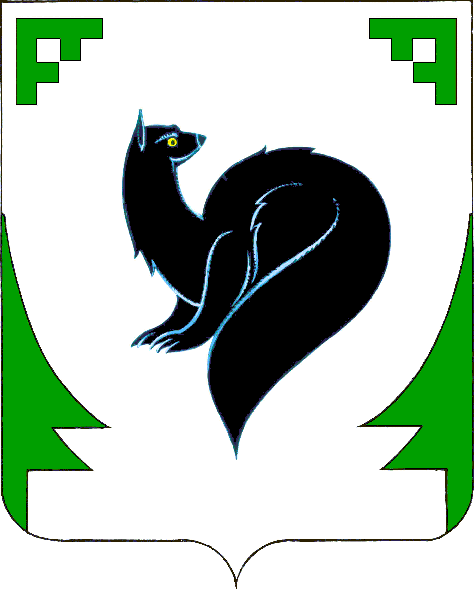                                                 ДЕПАРТАМЕНТ ФИНАНСОВ                                                                   ПРИКАЗот   29  апреля     2020 года                                                                                                   № 16Об утверждении сводного рейтингаглавных распорядителей и получателей бюджетных средств по качеству финансовогоменеджмента городского округа город Мегионза 2019 год           В целях исполнения постановления администрации города от 23.10.2014 №2601 «Об организации проведения мониторинга качества финансового менеджмента» (с изменениями)П Р И К А З Ы В А Ю:             1. Утвердить сводный рейтинг главных распорядителей и получателей бюджетных средств по качеству финансового менеджмента городского округа город Мегион за 2019 год, согласно приложению.2. Контроль за выполнением настоящего приказа оставляю за собой.Исполняющий обязанностизаместителя главы города,директора департамента финансов                                                                           В.А.Ситникова